www.forum2x2.ru/free-forum.htmTitle : <title>Бесплатный форум * Forum2x2.ru предлагает вам бесплатный форум </title> Description : <meta name= "description" content="Заведите себе бесплатный форум phpbb3 всего за несколько секунд на бесплатном сервисе Forum2x2 -  простой,  с любым дизайном и профессионально работающий бесплатный форум " />  Keywords :  <meta name= "keywords" content= "бесплатный форум, бесплатные форумы "/>Forum2x2.ruБесплатный форум для вас Создайте ваш бесплатный форум на Forum2x2.ru , а также посетите наиболее активные форумы нашего сервиса. Главная             Мой бесплатный форум          Форум поддержки         FAQ Ваш бесплатный форум                 bouton :  Создать бесплатный форум Вы хотите  создать свое собственное виртуальное сообщество ,  чтобы собрать людей со всего мира , разделяющих  ваши увлечения и интересы ?  Вы ищете подходящее пространство для обмена идеями и мнениями  в кругу единомышленников? У  вас есть собственный веб-сайт и вам хочется добавить на этот сайт бесплатный форум? Forum2x2 предлагает вам  простой, быстрый и эффективный способ создать собственный бесплатный форум. 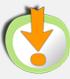 Image :Lien :  www.forum2x2.ru/create-a-forum/  (Page des mots-clés « Создать форум »)Alt : Создайте Desc : Создайте бесплатный форум на Forum2x2Благодаря Forum2x2.ru вы можете создать бесплатный форум очень высокого качества. Вам понадобится всего лишь несколько секунд на то, чтобы создать  ваш бесплатный форум  и  стать его полноправным и единоличным хозяином.   Благодаря многочисленным оригинальным функциям, предлагаемым нашим сервисом, вы можете создать совершенно уникальный индивидуальный дизайн форума  и настроить  его работу под ваши потребности.От  вас не требуется никаких технических знаний Вам не нужно  ни знать языки программирования, ни устанавливать какие-либо скрипты на ваш сайт. Вы можете  создать ваш бесплатный форум  и отконфигурировать его под свои задачи с помощью специального интерфейса, максимально адаптированного под любого, даже самого неискушенного пользователя.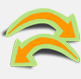 Image : Lien : http://www.forum2x2.ru/ru/create-a-free-forum/free-forum-image-hosting.htmAlt : ОбменивайтесьDesc :  Общайтесь, обменивайтесь мнениями, делитесь картинками и фотографиями на вашем бесплатном форуме, созданном на сервисе Forum2x2.ru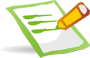 Вам также незачем беспокоиться о защите и сохранности ваших данных. Forum2x2 делает это за вас, ежедневно сохраняя базы данных всех форумов.  При этом вы ничего не платите за хостинг:  мы предлагаем вам по-настоящему бесплатный форум и обеспечиваем его полную  защиту!Image :Lien : http://www.forum2x2.ru/ru/utils/Alt : Система защитыDesc : Вы располагаете специальными аварийными инструментам, позволяющими использовать резервные копии вашего бесплатного форумаЕсли вам нужна помощь или советы  по управлению вашим форумом,  наша команда всегда готова помочь вам на нашем форуме техподдержки.  Forum2x2  находится на переднем крае новых технологий  и постоянно развивается.  Мы всегда рады вашим предложениям и регулярно предлагаем новые обновленные версии нашего сервиса, учитывая предложения, сделанные нашими пользователями.  Присоединяйтесь к миллионам пользователей,  пользующихся по всему миру  услугами нашего сервиса! Создайте ваш бесплатный форум прямо сейчас! 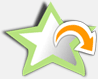 Image :  Lien : http://www.forum2x2.ru/ru/create-a-free-forum/free-forum-features.htmAlt : ВозможностиDesc : Познакомьтесь с оригинальными возможностями нашего сервисаBouton :   Создать бесплатный форум 